Na osnovi določil 6. člena Zakona o šolski prehrani (Ur. l. RS št. 3/2013 ) je svet šole Osnovne šole Jelšane na   10.  redni seji dne   22. 2. 2013  sprejelPRAVILA ŠOLSKE PREHRANEOsnovne šole Jelšane1. UVODNA DOLOČILA1. točkaŠola s pravili šolske prehrane opredeli:organizacijo šolske prehrane,obveščanje učencev in staršev,prijavo na šolsko prehrano ter čas in način odjave posameznega obroka, ravnanje z ne prevzetimi obroki,subvencioniranje šolske prehrane,evidentiranje in nadzor nad koriščenjem obrokov,postopke evidentiranja obrokov šolske prehrane,spremljanje in nadzor indruge uporabnike šolske prehrane.2. točkaUporabniki šolske prehrane (v nadaljevanju: uporabniki) so:učenci,delavci šole,delavci, ki dopolnjujejo delovno obvezo v šoli,delavci, zaposleni po pogodbi,študenti na obvezni praksi inzunanji uporabniki.3. točkaObveznosti uporabnikov šolske prehraneS prijavo na šolsko prehrano nastopi dolžnost uporabnikov šolske prehrane, da bodo:spoštovali pravila šolske prehrane in urnik,plačali prispevek za šolsko prehrano,pravočasno odjavili posamezni obrok v skladu s pravili šolske prehrane,plačali polno ceno obroka, če ga niso pravočasno odjavili,šoli sporočili vsako spremembo podatkov o učencu, prijavljenem na šolsko prehrano.4. točkaOrganizacija šolske prehraneOsnovne šole zagotavljajo prehrano učencem v dneh, ko poteka pouk in druge organizirane dejavnosti šole v skladu s šolskim koledarjem.Šola za vse učence v okviru dejavnosti javne službe obvezno organizira malico. Kot dodatno ponudbo lahko organizira tudi kosilo.Pri organizaciji šolske prehrane se upoštevajo smernice za prehranjevanje v vzgojno-izobraževalnih zavodih. Smernice sprejme Strokovni svet Republike Slovenije za splošno izobraževanje.Šola opredeli vzgojno-izobraževalne dejavnosti, povezane s prehrano, in dejavnosti, s katerimi bo vzpodbujala zdravo prehranjevanje in kulturo prehranjevanja, v letnem delovnem načrtu.Na območju šole ter na površini, ki sodi v šolski prostor, ne smejo biti nameščeni prodajni avtomati za distribucijo hrane in pijače.Šolsko prehrano organizira šola tako, da izvede nabavo živil, pripravo, razdeljevanje obrokov, vodi potrebne evidence in izvaja vzgojno-izobraževalne dejavnosti, povezane s prehrano in drugo.Vzdrževanje reda in čistoče ter kultura obnašanja so opredeljeni v Pravilih šolskega reda OŠ Jelšane in Hišnem redu OŠ Jelšane. 2. OBVEŠČANJE UČENCEV IN STARŠEV5. točkaŠola seznani starše in učence do začetka šolskega leta:z organizacijo šolske prehrane,s pravili šolske prehrane,z dolžnostmi učencev in staršev po prijavi na šolsko prehrano,s subvencioniranjem malice oziroma kosila terz načinom in postopki uveljavljanja subvencij,s spremembo cene malice in kosila.Šola obvešča in seznani starše z vsebino zgornje točke: na govorilnih urah, roditeljskih sestankih, s pisnimi obvestili, preko publikacije.Razredniki seznanijo učence šole s pravili šolske prehrane na: razrednih urah, šolski skupnosti,  z obvestili in jedilniki preko oglasne deske.3. PRIJAVA NA ŠOLSKO PREHRANO TER ČAS IN NAČIN ODJAVE POSAMEZNEGA OBROKA6. točkaStarši lahko prijavijo učenca na šolsko prehrano:praviloma v mesecu juniju za naslednje šolsko leto oziromakadarkoli med šolskim letom.Prijava na šolsko prehrano se vloži na obrazcu, ki je priloga teh pravil. Prijavo hrani šola do konca šolskega leta, za katerega je bila oddana.Oddano prijavo na šolsko prehrano lahko starši kadarkoli prekličejo. Starši lahko za stalno odjavijo vse ali posamezne obroke šolske prehrane.Izpolnjeno in podpisano pisno izjavo o odjavi lahko starši oddajo v računovodstvu. Preklic in odjava veljata z naslednjim dnem po prejemu preklica oziroma odjave.Posamezni obrok za odsotnega učenca so dolžni starši pravočasno odjaviti. Posamezni obrok je pravočasno odjavljen, če se ga odjavi vsaj en delovni dan prej, in sicer do 13. ure. Kot pravočasno odjavo se v izjemnih primerih ( bolezen) upošteva tudi odjava za isti dan do 8. ure.Posamezni obrok za učenca, ki je odsoten od pouka zaradi sodelovanja pri športnih, kulturnih in drugih tekmovanjih ter srečanjih, na katerih sodeluje v imenu šole, odjavi šola.Učencu bo zagotovljen posamezni obrok, če bodo starši ali učenec še isti dan pred začetkom pouka obvestili računovodstvo, da bo prisoten pri pouku.V kolikor starši posameznega obroka ne odjavijo pravočasno, plačajo polno ceno obroka, tudi v primeru subvencioniranega obroka. Odjavljeni obroki prehrane se obračunajo naslednji mesec.Obroke šolske prehrane, ki niso bili pravočasno odjavljeni ali jih učenci v predvidenem času niso prevzeli, šola brezplačno odstopi drugim učencem ali humanitarnim organizacijam, vpisanim v razvid humanitarnihorganizacij.Zaradi odnosa do hrane in kulture prehranjevanja se ne prevzeti obroki v času malice razdelijo učencem.4. CENA IN PLAČILO ZA ŠOLSKO PREHRANO7. točkaCeno šolske prehrane - kosila za različne uporabnike določi šola s cenikom, ki ga sprejme svet šole.Tržna cena šolske prehrane – kosila  vključuje stroške:nabavljene hrane,uporabljene energije za pripravo,dela, prispevkov in dajatev,amortizacije delovnih sredstev in pripomočkov terdruge stroške, povezane z nabavo, pripravo, dostavo in evidenco šolske prehrane.8. točkaCena malice v osnovni šoli je cena, po kateri šola zagotavlja malico učencem. Ceno  malice določi s sklepom minister, pristojen za šolstvo, praviloma pred začetkom vsakega šolskega leta. Za prejemnika subvencije je malica/kosilo brezplačna ali  pa je plačilo obroka znižano za subvencijo.Prispevek staršev za malico/kosilo se lahko zniža tudi v primeru, če šola za ta namen pridobi dodatna sredstva, ki jih prispevajo občine, iz donacij, prispevkov sponzorjev, sredstev šolskega sklada in drugih sredstev. 9. točkaŠolska prehrana (subvencionirana malica, kosilo) se obračunava in plačuje po ceniku.Uporabniki so dolžni plačevati šolsko prehrano v rokih, navedenih na položnicah oziroma obvestilih.Šolsko prehrano starši plačujejo na račun šole s položnico, ki jim jo šola izstavi  in sicer do 18. v mesecu ali s trajnikom, s plačilom prav tako 18. v mesecu.V kolikor starši niso plačali stroškov za šolsko prehrano do roka zapadlosti računa, se izstavi staršem opomin.Za neporavnane obveznosti do Osnovne šole Jelšane se sproži postopek izterjave preko sodišča.5. SUBVENCIONIRANJE ŠOLSKE PREHRANE10. točkaŠola upošteva za uveljavljanje subvencije malice in kosila uvrstitev v dohodkovni razred na osnovi podatkov, ki jih dobi na podlagi izmenjave podatkov, o povprečnem mesečnem dohodku na osebo, ugotovljenem v veljavni odločbi o otroškem dodatku.Starši lahko vložijo vlogo za subvencijo malice in kosila pri centru za socialno delo samo v primeru, če družina učenca na dan začetka pouka v novem šolskem letu ne bo razpolagala z veljavno odločbo o otroškem dodatku.a) Upravičenci do subvencionirane šolske prehrane so učenci :za vsak dan prisotnosti pri pouku in drugih dejavnostih obveznega programa v skladu s šolskim koledarjem,prvi dan odsotnosti, če se zaradi bolezni oziroma izrednih okoliščin ne more pravočasno odjaviti oziroma prevzeti obroka.b) Subvencijo za malico lahko uveljavljajo starši ali skrbniki učencev (v nadaljevanju: starši) iz socialno manj vzpodbudnega okolja.   Upravičenost do subvencije se ugotavlja po zakonu, ki ureja uveljavljanje pravic iz javnih sredstev. c) Subvencijo za kosilo  lahko uveljavljajo učenci iz socialno manj vzpodbudnega okolja. Upravičenost do subvencije se ugotavlja po zakonu, ki ureja uveljavljanje pravic iz javnih sredstev. 6. EVIDENTIRANJE IN NADZOR NAD KORIŠČENJEM OBROKOVa) Evidenca šolske prehrane11. točkaŠola vodi evidenco prijavljenih učencev na šolsko prehrano, ki obsega podatke po Zakonu o šolski prehrani.Ministrstvo, pristojno za šolstvo kot upravljalec vzpostavi, vodi, vzdržuje in nadzoruje centralno evidenco upravičencev do subvencionirane šolske prehrane.Šola enkrat letno sporoči ministrstvu statistične in analitične podatke o šolski prehrani.Podatki iz evidenc se : zbirajo, obdelujejo, shranjujejo za potrebe izvrševanja Zakona o šolski prehrani in varujejo v skladu z zakonom, ki ureja varstvo osebnih podatkov.Šola obdeluje podatke iz svoje evidence in centralne evidence za namen izvajanja Zakona o šolski prehrani in zaračunavanja plačila za šolsko prehrano staršem.Pri izdelavi statističnih analiz se smejo podatki uporabljati tako, da identiteta učencev in staršev ni razvidna.Podatki v evidenci se hranijo 5 let od zaključka vsakega šolskega leta, v katerem je učenec upravičen do šolske prehrane.b) Postopki evidentiranja koriščenja obrokov šolske prehrane12. točkaZa evidentiranje koriščenja dnevnih obrokov šolske prehrane (prijave in odjave) zadolži in pooblasti posamezne delavce ravnatelj šole.7. SPREMLJANJE IN NADZOR13. točkaSpremljanje in nadzor živil v vseh procesih priprave prehrane se izvaja po načelih HACCP sistema, ki zagotavlja pripravo varnih obrokov, uradni nadzor nad kvaliteto in količino prehrane.Šola med šolskim letom  preveri stopnjo zadovoljstva učencev in staršev o šolski prehrani in dejavnostih, s katerimi šola vzpodbuja zdravo prehranjevanje in kulturo prehranjevanja.Strokovno spremljanje izvajajo Inštitut Republike Slovenije za varovanje zdravja in območni zavodi za zdravstveno varstvo, ki jih za to pooblasti ministrstvo, pristojno za zdravje.8. PREHODNE IN KONČNE DOLOČBE14. točkaZ dnem, ko pričnejo veljati ta pravila, prenehajo veljati Pravila šolske prehrane Osnovne šole Jelšane, sprejeta 25. 8. 2010.Spremembe in dopolnitve teh pravil se dopolnijo in sprejemajo po enakem postopku, kot so bila sprejeta ta pravila.Ta pravila pričnejo veljati z dnem sprejema na svetu šole,   22. 2.  2013.                      Številka:   97 /13Sprememba : 30. 09. 2014 Sprememba: 01. 09. 2022Številka: 202/222OPOMBE:Izjavljam, da sem seznanjen:- z organizacijo šolske prehrane na šoli in s pravili šolske prehrane,- z določbo 7. člena Zakona o šolski prehrani, ki določa, da moram plačati šolsko prehrano,- z določbo 10. člena Zakona o šolski prehrani, ki določa, da moram spoštovati pravila šolske prehrane, pravočasno odjaviti posamezni obrok, ter plačati polno ceno obroka, če obrok ne bo pravočasno odjavljen, - s pravico do subvencioniranja šolske prehrane ter  načinom uveljavljanja subvencije. Datum: ____________________			Podpis vlagatelja:__________________________			_________________________________________________________________________________________Navodila1. V rubriko »PODATKI O VLAGATELJU« vlagatelj vpiše svoje ime in priimek ter naslov (ulica, hišna številka, kraj, poštna številka). Če je vlagatelj pravna oseba (npr: zavod za vzgojo in izobraževanje otrok in mladostnikov s posebnimi potrebami, dom za učence, azilni dom, …) se vpiše ime in sedež zavoda, obrazec pa v imenu vlagatelja podpiše odgovorna oseba in ga opremi s žigom.2. V rubriki »PRIJAVA« se označi vrsto obroka, na katero vlagatelj prijavlja učenca in se  pri posameznem obroku zapiše datum začetka. PRIJAVA UČENCA NA ŠOLSKO PREHRANOPRIJAVA UČENCA NA ŠOLSKO PREHRANOPRIJAVA UČENCA NA ŠOLSKO PREHRANOPRIJAVA UČENCA NA ŠOLSKO PREHRANOPRIJAVA UČENCA NA ŠOLSKO PREHRANOPRIJAVA UČENCA NA ŠOLSKO PREHRANOPRIJAVA UČENCA NA ŠOLSKO PREHRANOPRIJAVA UČENCA NA ŠOLSKO PREHRANOPRIJAVA UČENCA NA ŠOLSKO PREHRANOPRIJAVA UČENCA NA ŠOLSKO PREHRANOPRIJAVA UČENCA NA ŠOLSKO PREHRANOPRIJAVA UČENCA NA ŠOLSKO PREHRANOPRIJAVA UČENCA NA ŠOLSKO PREHRANOPRIJAVA UČENCA NA ŠOLSKO PREHRANOIme in sedež šolePODATKI O VLAGATELJUPODATKI O VLAGATELJUPODATKI O VLAGATELJUPODATKI O VLAGATELJUPODATKI O VLAGATELJUPODATKI O VLAGATELJUPODATKI O VLAGATELJUPODATKI O VLAGATELJUPODATKI O VLAGATELJUPODATKI O VLAGATELJUPODATKI O VLAGATELJUPODATKI O VLAGATELJUPODATKI O VLAGATELJUPODATKI O VLAGATELJU□ mati   □ oče   □ druga osebaIme in priimekIme in priimekIme in priimekIme in priimekIme in priimekIme in priimekIme in priimekIme in priimekIme in priimekIme in priimekIme in priimekIme in priimekIme in priimekIme in priimekNaslovPODATKI O UČENCUPODATKI O UČENCUPODATKI O UČENCUPODATKI O UČENCUPODATKI O UČENCUPODATKI O UČENCUPODATKI O UČENCUPODATKI O UČENCUPODATKI O UČENCUPODATKI O UČENCUPODATKI O UČENCUPODATKI O UČENCUPODATKI O UČENCUPODATKI O UČENCUPODATKI O UČENCUIme in priimekIme in priimekIme in priimekIme in priimekIme in priimekIme in priimekIme in priimekIme in priimekIme in priimekIme in priimekIme in priimekIme in priimekIme in priimekIme in priimekNaslovEMŠOEMŠOEMŠOEMŠOEMŠOEMŠOEMŠOEMŠOEMŠOEMŠOEMŠOEMŠOEMŠORazredin oddelekIzobraževalni programRazredin oddelekIzobraževalni programPRIJAVA Prijavljam učenca za šolsko leto 20___/_____   □ na zajtrk od ___________ dalje□ na malico od __________ dalje□ na kosilo od ___________ dalje□ na popoldansko malico od ___________ dalje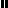 